                      WÓJT GMINY REWAL 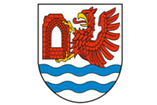 w oparciu o art.38, art. 40 ust. 1 pkt.2 w związku z art. 37. ust. 2 pkt. 9   ustawy z dnia 21 sierpnia 1997 r.                                           o gospodarce nieruchomościami  ( t.j. Dz.U. 2016 poz. 2147 )OGŁASZA USTNY PRZETARG  OGRANICZONYna sprzedaż prawa własności nieruchomości lokalowej           PRZETARG odbędzie się 24 lutego 2017 roku                                                           o godz. 1200 w Sali Konferencyjnej Urzędu Gminy  w Rewalu przy ulicy Mickiewicza 19.Wadium należy wpłacić do 20 lutego 2017r. na konto Urzędu Gminy Rewal:                             Bank Spółdzielczy Gryfice o/Rewal 14937600010010524220020009. W przetargu mogą brać udział osoby, które wpłacą wadium w wysokości i terminie wskazanym w ogłoszeniu i są współwłaścicielami nieruchomości 617/2 obr. Niechorze przy ulicy Nadmorskiej 3.  Przed przetargiem należy okazać dowód wpłaty oraz dokument potwierdzający posiadane prawo własności do nieruchomości 617/2 obr. Niechorze w biurze 03 obok Sali Konferencyjnej Urzędu Gminy  w Rewalu przy ulicy Mickiewicza 19. Koszty sporządzenia aktu notarialnego ponosi strona kupująca. Niestawienie się osoby  najpóźniej  do  9 marca 2017r. w celu podpisania aktu notarialnego spowoduje odstąpienie od umowy  i utratę wadium.                         W wyjątkowych sytuacjach można przesunąć termin zawarcia umowy notarialnej. Zastrzega się prawo do unieważnienia przetargu. Informacje udzielane są w Urzędzie Gminy  Rewal, pok.107 i 108,  tel. 913849021, www.rewal.pl, http://www.bip.rewal.pl/dokumenty/7467,  e-mail: przetargi@rewal.plInformacja do ogłoszenia o przetargu Inwentaryzacja lokalu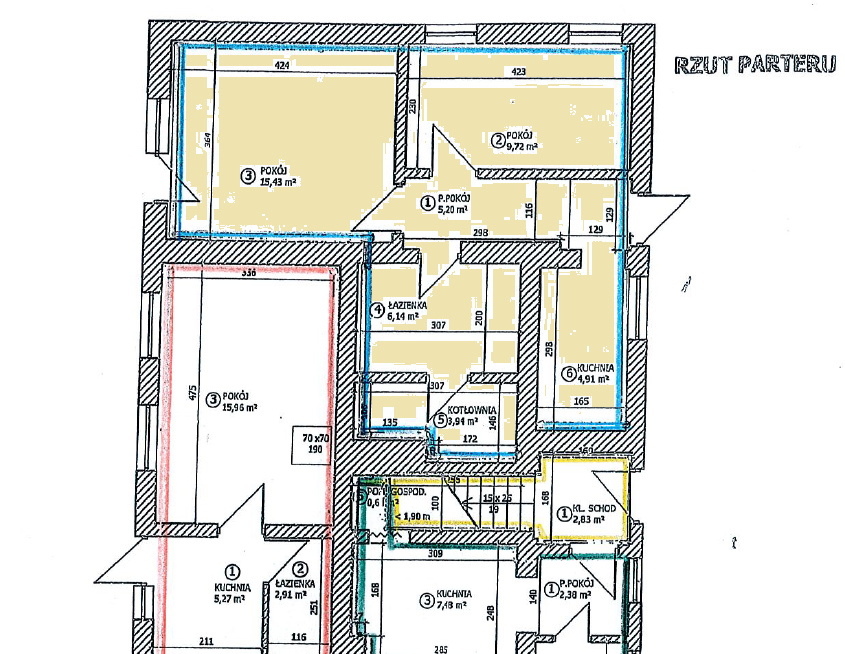 Informacje z planu zagospodarowania przestrzennego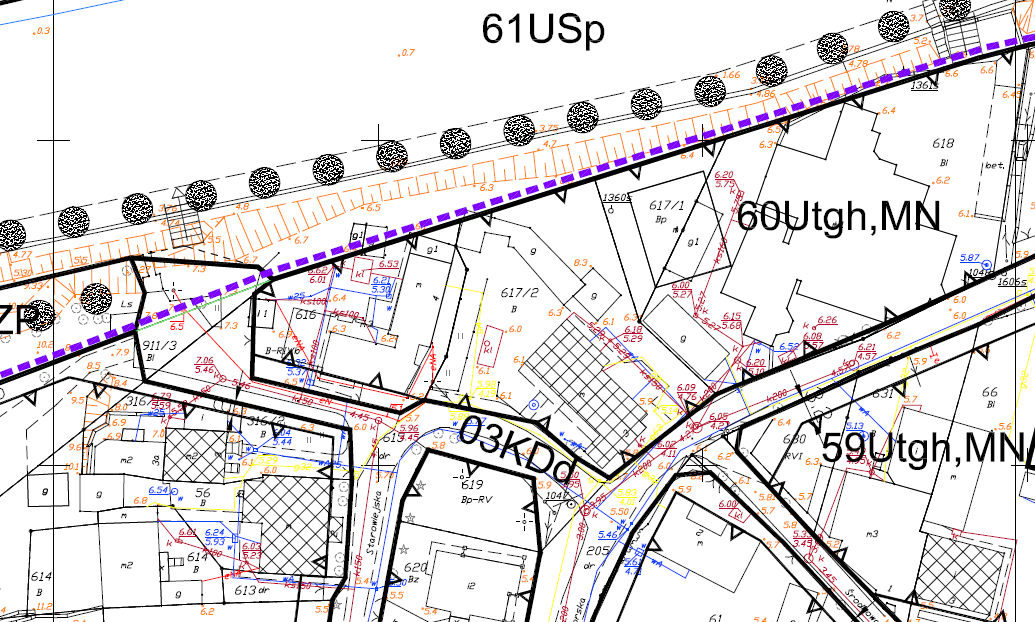 Lp.PołożenieNr działkiPow.(m2)Opis nieruchomościCena wywoławczabrutto(PLN)Wadium(PLN)1.Niechorzeul. Nadmorska 3 SZ1G/00028344/6617/21121Lokal mieszkalny nr 3 na parterze budynku położonego przy ul. Nadmorskiej 3 składa się z dwóch pokoi, łazienki, kotłowni,  kuchni i przedpokoju o łącznej powierzchni użytkowej 45,34 m2 . Sprzedaż następuje z przypadającym udziałem do gruntu 4534/27815.  Sprzedaż zwolniona z podatku Vat.105  00021 00052. Ustalenia dla terenu o symbolu:60Utgh,MNUstalenia dla terenu o symbolu:60Utgh,MNPowierzchnia  (ha)0,591)Przeznaczenie terenuTeren usług turystycznych, gastronomii i handlu, teren zabudowy mieszkaniowej jednorodzinnejTeren usług turystycznych, gastronomii i handlu, teren zabudowy mieszkaniowej jednorodzinnej2)Zagospodarowanie terenu i kształtowanie zabudowya) wysokość zabudowy-  1 – 4 kondygnacji, dla projektowanej zabudowy 2 do 3 kondygnacji nadziemnych (w tym poddasze), b) geometria dachów –dwu- lub wielospadowe, c) nachylenie połaci dachowych – 30o – 45o, d) powierzchnia zabudowy- maks. 50% powierzchni działek, e) powierzchnia biologicznie czynna- min. 30% powierzchni działek;a) wysokość zabudowy-  1 – 4 kondygnacji, dla projektowanej zabudowy 2 do 3 kondygnacji nadziemnych (w tym poddasze), b) geometria dachów –dwu- lub wielospadowe, c) nachylenie połaci dachowych – 30o – 45o, d) powierzchnia zabudowy- maks. 50% powierzchni działek, e) powierzchnia biologicznie czynna- min. 30% powierzchni działek;3)Zasady i warunki podziału nieruchomościa) zakaz podziału terenu;a) zakaz podziału terenu;4)Ustalenia komunikacyjne;ustalenia w zakresie infrastruktury techniczneja) dojazd – z ulicy 03KDd,b) parkowanie – zgodnie z § 11 pkt.7,c) prąd – z sieci w przyległej ulicy, d) woda – z  sieci w przyległej ulicy, e) kanalizacja – do sieci w przyległej ulicy, f) gaz – z sieci w przyległej ulicy;a) dojazd – z ulicy 03KDd,b) parkowanie – zgodnie z § 11 pkt.7,c) prąd – z sieci w przyległej ulicy, d) woda – z  sieci w przyległej ulicy, e) kanalizacja – do sieci w przyległej ulicy, f) gaz – z sieci w przyległej ulicy;5)Ochrona zabytkówa) na rysunku planu, oznaczono budynek o walorach zabytkowych objęty ochroną niniejszym planem, b) obowiązują odpowiednie ustalenia §6a) na rysunku planu, oznaczono budynek o walorach zabytkowych objęty ochroną niniejszym planem, b) obowiązują odpowiednie ustalenia §66)Ochrona środowiska, przyrodya) obowiązują ustalenia § 5;a) obowiązują ustalenia § 5;